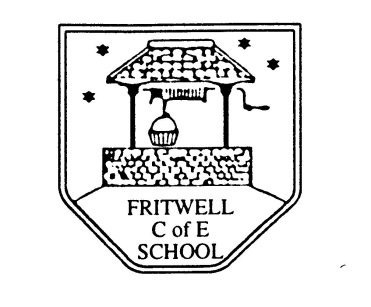 Breakfast Club Data Sheet                                                                                 Date:Child’s NameClassDOBAddressEmail AddressContacts in order of preference(Name and telephone no)123Medical InfoAllergiesAdditional Information